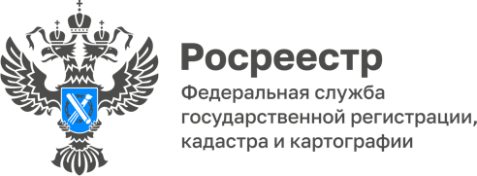                                                                                                                                                 ПРЕСС-РЕЛИЗУПРАВЛЕНИЯ ФЕДЕРАЛЬНОЙ СЛУЖБЫ ГОСУДАРСТВЕННОЙ РЕГИСТРАЦИИ, КАДАСТРА И КАРТОГРАФИИ ПО БЕЛГОРОДСКОЙ ОБЛАСТИ26 января текущего года филиал ППК «Роскадастр» по Белгородской области организует «горячую телефонную линию», в рамках которой можно задать вопросы:- о выдаче невостребованных документов из архива;- о предоставлении сведений из государственного фонда данных, полученных в результате проведения землеустройства;- о предоставлении копий правоустанавливающих документов из ЕГРН.На вопросы «горячей телефонной линии» ответят начальник отдела ведения архива  Светлана  Литвинова и начальник межрайонного отдела Анна Подскодчая.Звонки принимаются с 13:00 до 16:00 по телефону 8(4722) 73-25-50 *доб.2052, 2441.Обращаем внимание, что консультации бесплатны и предоставляются всем жителям области.https://rosreestr.gov.ru/press/archive/reg/filial-ppk-roskadastr-po-belgorodskoy-oblasti-organizuet-goryachuyu-telefonnuyu-liniyu/ Контакты для СМИ:Анастасия Быстрова,пресс-секретарь Управления Росреестрапо Белгородской областител.: 8 (4722) 30-00-22 доб. 1617моб.: 8(910)2218898BistrovaAA@r31.rosreestr.ruсайт: https://rosreestr.gov.ru